NATIONAL LEARNING FOR LIFE OUTING 
PERMIT APPLICATIONFOR OUTINGS 500 MILES OR MORE AND OUTINGS OUTSIDE THE U.S.AA national Learning for Life outing permit is required for all groups traveling to areas 500 miles or more one way from home area (local council camp excepted) or crossing national boundaries into the territory of other nations. This application should be submitted, typed or printed, to the local Learning for Life office for approval at least one month before your outing. Then the Learning for Life office will forward it to the regional service center for further approval. For trips and overnight camps less than 500 miles one way, use the local Learning for Life outing permit application.Learning for Life office name	Post/School	No.	Learning for Life office address	Purpose of this trip is	From (city and state)	to	Mileage round trip	 Dates	to	Total days	Is accident insurance in force?	Yes	No Company	Policy No.	 
Where swimming or boating is included in the program, Safe Swim Defense and/or Safety Afloat standards are to be followed.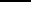 LEADERSHIP AND PERSONNEL(Learning for Life policy requires at least two adult leaders on all camping trips and tours. Coed Explorer posts must have both male and female leaders.)The adult leader must be 21 years old and have completed Learning for Life Youth Protection training.Name	Age	Position	Expiration date	Street or R.F.D.	City	State	Zip code	Home phone	Business phone	List experience and training for this responsibility	I have in my possession a copy of Safety First Learning for Life Guidelines and have read it. Adult leader signature	Associate adult leaderName	Age	Position	Expiration date	Address	Phone	Name	Age	Position	Expiration date	Address	Phone	 
Attach a list with additional names and information as outlined above.Party will consist of (number): Male Youth	Female Youth	Male Adults	Female Adults	Total in Party	Party will travel by: Car Bus Train Plane Van Boat Canoe Foot	Cycle Other	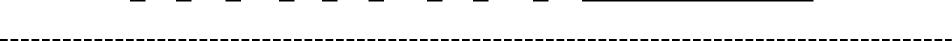 Signature of tour leader	Date	Signature of committee member	Date	 
Send the entire application to your local Learning for Life office for approval at least one month prior to the activity.Signature of Learning for Life representative	Date	For Regional Use Only: 	 W	C	S	NEApproved by	 Date	(This permit should be in the possession of the group leader at all times and displayed when requested by officials or other duly authorized persons.)Permit issued to	(group/post) No.	 Date issued	Name of tour leader:	 
Council address:Permit covers all travel between	and	Dates of trip from	, 20	, to	, 20	Total youth	 Total adults	This permit is granted with the understanding that the group is prepared to meet its own expenses and that no soliciting of funds or of special concessions because of its connection with Learning for Life will be permitted en route.Any person to whom this permit is presented is advised that proper assurance has been given to approved representatives of Learning for Life that participants of this group are qualified campers and are familiar with the standards and objectives of good behavior and will conduct themselves accordingly.Regional approval:	Name	TitleTRANSPORTATIONYou will enforce reasonable travel speed in accordance with state and local laws in all motor vehicles.If traveling by motor vehicles:Driver Qualifications: All drivers must have a valid driver’s license and be at least 18 years of age.Youth Participation Exception: When traveling to an area, regional, or national Learning for Life activity or any Explorer event under the leadership of an adult (21+) tour leader, a youth member at least 16 years of age may be a driver, subject to the following conditions: (1) Six months’ driving experience as a licensed driver (time on a learner’s permit or equivalent is not to be counted; (2) No record of accidents or moving violations; (3) Parental permission has been granted to leader, driver, and riders.If the vehicle to be used is designed to carry more than 15 people (including the driver), the driver must have a commercial driver’s license (CDL).Name:	 CDL expiration date:	Driving time is limited to a maximum of 10 hours and must be interrupted by frequent rest, food, and recreation stops. If only one driver, reduce driving time and stop more frequently.Seat belts are provided, and must be used, by all passengers and driver. Exception: a school or commercial bus, when not required by law.Passengers will ride only in the cab if trucks are used.INSURANCEAll vehicles MUST be covered by a public liability and property damage liability insurance policy. The amount of this coverage must meet or exceed the insurance requirement of the state in which the vehicle is licensed. (It is recommended, however, that coverage limits are at least $100,000 combined single coverage.) Any vehicle carrying 10 or more passengers is required to have limits of $100,000/$500,000/$100,000 or $500,000 combined single coverage. In the case of rented vehicles, the requirement of coverage limits can be met by combining the limits of personal coverage carried by the driver with coverage carried by the owner of the rented vehicle. All vehicles used in travel outside the United States must carry a public liability and property damage liability insurance policy that complies with or exceeds the requirements of that country. Attach an additional page if more space is required.* All drivers must have a valid driver’s license that has not been suspended or revoked for any reason. HEALTH—SAFETY—AQUATICS—SANITATION—WILDERNESS USE POLICY—YOUTH PROTECTIONWhere swimming or boating is included in this program, Safe Swim Defense and/or Safety Afloat standards are to be followed. Persons in charge: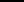 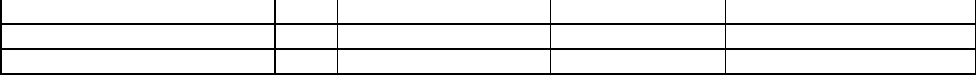 At least one person must be certified in CPR from any recognized community agency for Safety Afloat.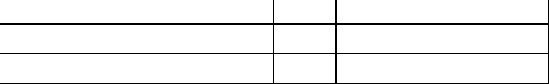 Our travel equipment will include a first-aid kit and road emergency kit.Groups/posts going into the wilderness or backcountry must carry and abide by the Wilderness Use Policy, available at your local Learning for Life office.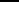 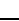 The group leader will have in his or her possession the appropriate health and medical forms for every adult and youth. All adults must have completed the Learning for Life Youth Protection training for participation in any national event/activity.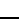 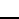 ITINERARYIt is required that the following information be provided for each day of the tour: (Note: Speed or excessive daily mileage increases the possibility of accidents.) Attach an additional page if more space is required.We hereby verify that we consider the leadership of this tour adequate in every way, that the foregoing statements are correct, and that we will comply with the policies and procedures for tours and expeditions as established by Learning for Life. In the event of any serious injury or fatality occurring during this activity, we will notify the Learning for Life office immediately.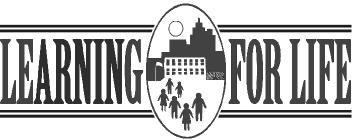 Local Council Time StampRegional Time Stamp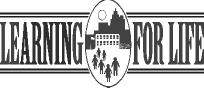 OFFICIAL NATIONAL LEARNING FOR LIFE OUTING PERMITGROUP/POST 
COPYINSURANCEINSURANCEINSURANCEINSURANCEINSURANCEINSURANCEINSURANCEINSURANCEYEAR, MAKE, AND MODEL OF VEHICLENUMBER OF 
PASSENGERSOWNER’S NAMEDRIVER’S 
LICENSE 
NUMBERWILL 
EVERYONE 
WEAR A 
SEATBELT?PUBLIC LIABILITY INSURANCE COVERAGEPUBLIC LIABILITY INSURANCE COVERAGEPUBLIC LIABILITY INSURANCE COVERAGEYEAR, MAKE, AND MODEL OF VEHICLENUMBER OF 
PASSENGERSOWNER’S NAMEDRIVER’S 
LICENSE 
NUMBERWILL 
EVERYONE 
WEAR A 
SEATBELT?PUBLIC LIABLITYPUBLIC LIABLITYPROPERTY 
DAMAGEYEAR, MAKE, AND MODEL OF VEHICLENUMBER OF 
PASSENGERSOWNER’S NAMEDRIVER’S 
LICENSE 
NUMBERWILL 
EVERYONE 
WEAR A 
SEATBELT?Each PersonEach AccidentPROPERTY 
DAMAGE$$$NAMEAGESAFE SWIM DEFENSESAFETY AFLOATCERTIFICATION EXPIRESDATETRAVELFrom	ToTRAVELFrom	ToMILEAGEOVERNIGHT STOPPING PLACE 
(Check if reservations are cleared.)√